   Smer: Ekonomski tehničar   III godina   PITANJA: Prijem novog osnovnog sredstvaPrijem polovnog osnovnog sredstvaKupovina osnovnog sredstvaIzgradnja osnovnih sredstavaVišak osnovnih sredstavaOtuđivanje osnovnih sredstavaProdaja osnovnih sredstavaRashodovanje osnovnih sredstavaManjkovi osnovnih sredstavaEvidencija alata i inventaraAmortizacijaVremenski sistemFunkcionalni sistemEvidencija dugoročnih finansijskih plasmanaProcenjivanje zalihaEvidencija nabavke materijalaNabavka materijal kada se zalihe vode po planskoj ceniTrošenje materijala ako se zalihe vode po nabavnoj ceniTrošenje materijala ako se zalihe vode po planskoj ceniEvidencija viškova i manjkova materijalaViškovi materijala i kancelarijskog materijalaPovratnica iz proizvodnjeSumnjiva i sporna potraživanjaDevizni sistemOtvoreni akreditivi i sredstva izdvojena za isplatu čekovaEvidencija kapitalaEvidencija rashodaTroškovi zaradaUtvrđivanje finansijskog rezultataKupovina polovnog osnovnog sredstva	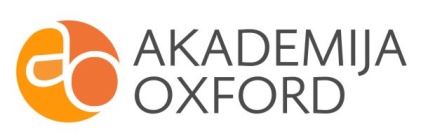 